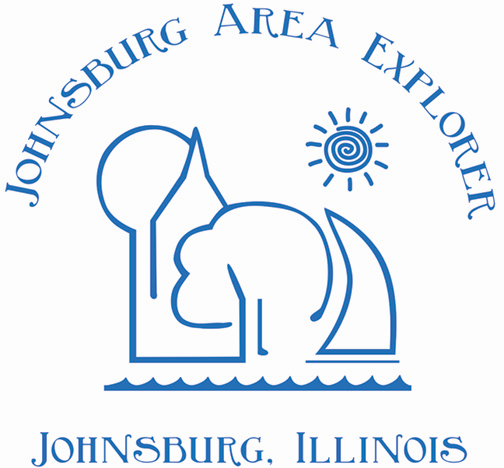 Ad copy for Passport EventThank you for your application to be a destination for our Passport Program.  We will need the following information from you no later than March 26, 2021 for the printing of the passport book.We’ll also need a copy of your logo.Please return completed form to Donna Adams at:donna1@paradisefinancial.biz Company Name:Company Address:Hours of Operation:Phone Number:Description of Business:(Limit 150 characters)Coupon information (if offering)FacebookWebsite